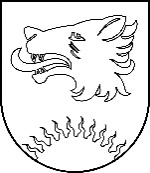 BALVU NOVADA PAŠVALDĪBABALVU NOVADA DOMEReģ. Nr.90009115622, Bērzpils iela 1A, Balvi, Balvu novads, LV-4501, tālrunis +371 64522453 fakss+371 64522453, e-pasts: dome@balvi.lvBalvosPIELIKUMS
Balvu novada domes 2023.gada 24.augustalēmumam (sēdes prot. Nr.__,___.§)Paskaidrojuma raksts par Balvu novada domes 2023.gada 24.augusta saistošo noteikumu Nr.______/2023 “Par brīvprātīgās iniciatīvas pabalstiem Balvu novadā” projektuPaskaidrojuma raksta sadaļaNorādāmā informācija Mērķis un nepieciešamības pamatojums Balvu novada domes saistošo noteikumu "Par brīvprātīgās iniciatīvas pabalstiem Balvu novadā" (turpmāk – Saistošie noteikumi) izdošanas mērķis ir noteikt kārtību, kādā Balvu novada pašvaldība (turpmāk – Pašvaldība), īstenojot tās brīvprātīgās iniciatīvas, sniedz materiālu atbalstu Balvu novada iedzīvotājiem, kuru deklarētā un faktiskā dzīvesvieta ir Balvu novada administratīvajā teritorijā, bez personu materiālās situācijas izvērtēšanas (izņemot, piešķirot pabalstu sociālās rehabilitācijas plāna mērķu sasniegšanai, kad materiālās situācijas izvērtēšanas laikā, ja, izvērtējot pieejamo informāciju valsts un pašvaldības informācijas sistēmās, tiek konstatēts, ka mājsaimniecībai nav ienākumu un tā nespēj segt izdevumus par dokumentiem, kuru neesības dēļ persona nevar realizēt savas sociālās tiesības) noteiktās dzīves situācijās.2023.gada 1.janvārī stājies spēkā jaunais Pašvaldību likums un spēku zaudējis likums “Par pašvaldībām.” Pašvaldību likuma Pārejas noteikumu 6.punktā noteikts, ka dome izvērtē uz likuma “Par pašvaldībām” normu pamata izdoto saistošo noteikumu atbilstību šim likumam un līdz 2024.gada 30.jūnijam izdod jaunus saistošos noteikumus atbilstoši Pašvaldību likumā ietvertajam pilnvarojumam.Balvu novada domes 2021.gada 23.septembra saistošie noteikumi Nr.7/2021 “Par brīvprātīgās iniciatīvas pabalstiem Balvu novadā” izdoti saskaņā ar likuma “Par pašvaldībām” 43.panta trešo daļu. Līdz ar to šo Saistošo noteikumu izdošanas tiesiskais pamats neatbilst Pašvaldību likumā ietvertajam pilnvarojumam un nepieciešams tos izdot no jauna.Saistošajos noteikumos tiek saglabāti pabalstu veidi un apmēri kādi noteikti ar Balvu novada domes 2021.gada 23.septembra saistošajiem noteikumiem Nr.7/2021 “Par brīvprātīgās iniciatīvas pabalstiem Balvu novadā”, izņemot, atlaide sociālā dzīvokļa īrniekam. Saistošajos noteikumos netiek paredzēts šāds pabalsta veids, jo atlaide sociālā dzīvokļa īrniekam ir noteikta citos Pašvaldības normatīvajos aktos. Salīdzinot ar Balvu novada domes 2021.gada 23.septembra saistošajiem noteikumiem Nr.7/2021 “Par brīvprātīgās iniciatīvas pabalstiem Balvu novadā” Saistošajos noteikumos tiks precizēta pabalsta mājsaimniecībai ar bērniem piešķiršanas kārtība. Uz doto brīdi Balvu novada domes 2021.gada 23.septembra saistošo noteikumu Nr.7/2021 “Par brīvprātīgās iniciatīvas pabalstiem Balvu novadā”: 20.1.apakšpunktā noteikts, ka pabalstu individuālo mācību līdzekļu iegādei ir tiesības saņemt izglītojamajam, kurš mācās Balvu novada vispārizglītojošajā iestādē.Saistošie noteikumi noteiks, ka pabalstu individuālo mācību līdzekļu iegādei ir tiesības saņemt izglītojamajam līdz 24 gadu vecumam, kurš mācās Balvu novada vispārizglītojošajā iestādē, tas nepārprotami noteiks kādai mērķgrupai pabalsts piešķirams.23.1.apakšpunktā noteikts, ka pabalsts ēdināšanas izdevumu apmaksai tiek piešķirts bērnam, kurš apmeklē pirmsskolas izglītības iestādi.Saistošie noteikumi noteiks, ka pabalsts ēdināšanas izdevumu apmaksai tiek piešķirts bērnam, kurš apmeklē Balvu novada pirmsskolas izglītības iestādi, vai cita novada pirmsskolas izglītības iestādi, programmā, kura netiek nodrošināta Balvu novadā, tas nepārprotami noteiks kādai mērķgrupai pabalsts piešķirams. 25.punktā noteikts, ka Noteikumu 23.punktā noteiktais pabalsts ēdināšanas izdevumu apmaksai tiek piešķirts ar to mēnesi, kurā pieņemts lēmums par pabalsta piešķiršanu līdz kārtējā mācību semestra beigām. Pabalsta ēdināšanas izdevumu apmaksai pieprasītājs mācību gada laikā iesniegumu iesniedz divas reizes.Saistošie noteikumi noteiks, ka iesniegums pabalsta ēdināšanas izdevumu apmaksai būs iesniedzams vienu reizi mācību gada laikā, un sākoties mācību gada otrajam semestrim,  Balvu novada Sociālās pārvaldes sociālā darba veicēji pārliecināsies valsts un pašvaldību informācijas sistēmās vai nav zudis tiesiskais pamats pabalsta ēdināšanas uzdevumu apmaksai saņemšanai. Tas atvieglos iedzīvotājiem pabalsta ēdināšanas izdevumu apmaksai pieprasīšanas kārtību un mazinās administratīvo slogu.Fiskālā ietekme uz pašvaldības budžetu Saistošie noteikumi aizstāj spēkā esošos Balvu novada domes 2021.gada 23.septembra saistošos noteikumus Nr.7/2021 “Par brīvprātīgās iniciatīvas pabalstiem Balvu novadā”.Saistošajiem noteikumiem ir tieša ietekme uz Pašvaldības budžetu – 2023.gadā spēkā esošo Balvu novada domes 2021.gada 23.septembra saistošo noteikumu Nr.7/2021 “Par brīvprātīgās iniciatīvas pabalstiem Balvu novadā” izpildei paredzēti 90 265 euro (tai skaitā, veselības aprūpes pabalstam – 9 336 euro (redzes korekcijas līdzekļu iegādei – 1 250 euro, bērnam ar invaliditāti, slimo ar celiakiju – 4 950 euro, slimo ar tuberkulozi – 1 116 euro, Černobiļas atomelektrostacijas seku likvidēšanas un Afganistānas kara dalībniekiem – 1 900 euro, medicīnas preču iegādei – 120 euro); pabalstam sociālās rehabilitācijas plāna mērķu sasniegšanai – 1 500 euro; pabalstam mājsaimniecībai ar bērniem – 31 646 euro (individuālo mācību līdzekļu iegādei – 25 725 euro, ēdināšanas izdevumu apmaksai – 5921 euro); pabalstam brīvības atņemšanas sodu izcietušai personai - 245 euro; bērna piedzimšanas pabalstam –  30 150 euro, apbedīšanas pabalstam -16 772 euro un atlaide sociālā dzīvokļa īrniekam - 616 euro). Saistošo noteikumu izpilde tiks īstenota paredzētā budžeta un esošo cilvēkresursu ietvaros, papildus resursi sakarā ar jaunu institūciju vai darba vietu veidošanu un esošo institūciju kompetences paplašināšana, lai nodrošinātu saistošo noteikumu izpildi, nav nepieciešama.Sociālā ietekme, ietekme uz vidi, iedzīvotāju veselību, uzņēmējdarbības vidi pašvaldības teritorijā, kā arī plānotā regulējuma ietekme uz konkurenci Saistošajos noteikumos paredzētais Pašvaldības materiālais atbalsts sekmēs sociālo integrāciju un ikdienas vajadzību nodrošināšanu vairākām iedzīvotāju grupām – ģimenēm, piedzimstot bērnam, ģimenēm ar bērniem uzsākot mācību gadu, daļēji sedzot medicīniska rakstura izdevumus un izdevumus ēdināšanas izdevumu apmaksai, no ieslodzījuma atbrīvotām personām, uzsākot patstāvīgu dzīvi pēc atbrīvošanas,  Černobiļas atomelektrostacijas avārijas seku likvidēšanas dalībniekiem, personām, kuras slimo ar tuberkulozi.Ietekme uz vidi – nav attiecināms.Ietekme uz iedzīvotāju veselību – tiks sniegs atbalsts veselības aprūpes nodrošināšanai, kas uzlabos veselību.Saistošajiem noteikumiem nav ietekmes uz uzņēmējdarbības vidi pašvaldības teritorijā un konkurenci.Ietekme uz administratīvajām procedūrām un to izmaksām Institūcija, kurā privātpersona var vērsties saistošo noteikumu piemērošanā ir Balvu novada Sociālā pārvalde. Veicot izmaiņas pabalsta ēdināšanas izdevumu apmaksai pieprasīšanas kārtībā, vienkāršosies pašvaldības administratīvās procedūras – iesniegums pabalsta ēdināšanas izdevumu apmaksai būs iesniedzams vienu reizi mācību gada laikā, nevis divas.Nav paredzamas papildu administratīvo procedūru izmaksas.Ietekme uz pašvaldības funkcijām un cilvēkresursiemSaistošie noteikumi ir izstrādāti Pašvaldības brīvprātīgās iniciatīvas īstenošanai. Saistošo noteikumu izpildes administrēšanu nodrošinās Balvu novada Sociālā pārvalde, jaunas darba vietas netiks veidotas, jauni pienākumi vai uzdevumi esošajiem darbiniekiem netiks noteikti.Informācija par izpildes nodrošināšanu Nav noteikta atšķirīga izpildes kārtība no izpildes kārtības, kāda noteikta ar Balvu novada domes 2021.gada 23.septembra saistošajiem noteikumiem Nr.7/2021 “Par brīvprātīgās iniciatīvas pabalstiem Balvu novadā”. Saistošo noteikumu izpildes nodrošināšanai papildus resursi un pašvaldības institūciju struktūras izmaiņas nav nepieciešamas. Prasību un izmaksu samērīgums pret ieguvumiem, ko sniedz mērķa sasniegšana Saistošie noteikumi ir piemēroti iecerēto mērķu sasniegšanai un paredz tikai tādus pasākumus, kas nepieciešami šo mērķu īstenošanai. Saistošo noteikumu īstenošanas izmaksas ir atbilstošas to izdošanas mērķim.Izstrādes gaitā veiktās konsultācijas ar privātpersonām un institūcijām Atbilstoši Pašvaldību likuma 46.panta trešajā daļā noteiktajam, saistošo noteikumu projekts tiks publicēts Balvu novada pašvaldības oficiālajā tīmekļvietnē www.balvi.lv sabiedrības viedokļa noskaidrošanai. 